Конкурсное задание 12-14 летКонкурсное задание 14 – 16 летПриложение №1Критерии оценкиВ данном разделе определены критерии оценки и количество начисляемых баллов (измеряемые и судейские) таблица 2. Общее количество баллов задания/модуля по всем критериям оценки составляет 100 баллов.Таблица 2. – Критерии оценивания конкурсных заданийМуниципальный конкурс «Я выбираю»Муниципальный конкурс «Я выбираю»Сроки проведенияМесто проведенияМБОУ « Лицей № 120 г. Челябинска»Наименование компетенцииТехнология моды12-14 лет 14-16 лет Главный экспертСтепина Татьяна ФедоровнаФормат и структура конкурсного заданияКонкурсное задание состоит из 1 модуля.  Содержанием конкурсного задания являются работы, связанные с изготовлением и декоративной отделкой  швейных изделий. Участники соревнований получают всё необходимое для выполнения заданий; инструкции, эскизы и чертежи, материалы и фурнитуру. Окончательные варианты критериев оценки уточняются экспертами жюри до начала соревнований. Оценка изделия производится после выполнения задания всеми участниками соревнований.  Так же оценивается организация рабочего места и соблюдение техники безопасности. Если участник конкурса не выполняет требования техники безопасности, подвергает опасности себя или других конкурсантов, такой участник может быть отстранен от конкурса.Продолжительность  конкурсного  заданияМодуль 1 Изготовление пенала для  ручек  из фетра с декоративной отделкой120 минут( 2 часа)Описание объекта (чертеж, схема, фото, изделие и др.)Участнику необходимо изготовить пенал  из фетра   по готовым шаблонам  с  декором  и застежкой на тесьму- молнию. Окончательный вариант выбирается рандомным способом в день соревнований.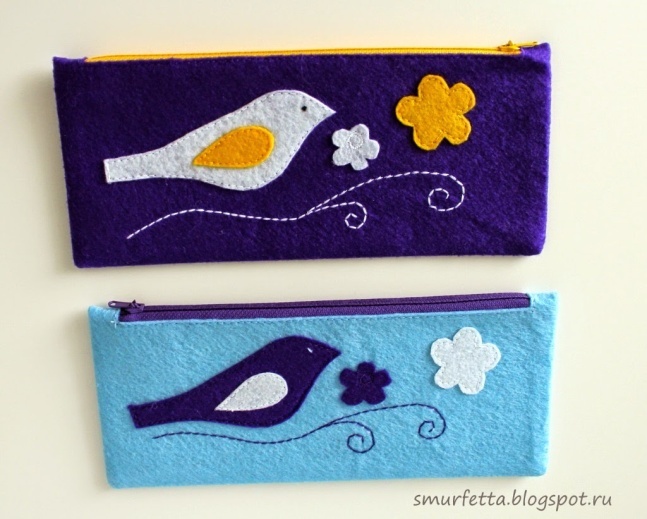 Пример  конструкции пенала 1 вариант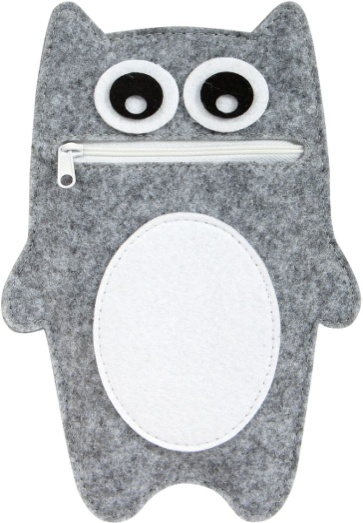 Пример  конструкции пенала 2 вариантПоследовательность выполнения задания Выбирается участником самостоятельноКритерии оценки(параметр и количество баллов)Приложение № 1Требования От и ТБ.Приложение № 2Разработал (Ф.И.О., № ОО, моб. телефон)Степина Татьяна Федоровна МБОУ «Лицей №120 г. Челябинска» 89518168676Формат и структура конкурсного заданияКонкурсное задание состоит из 1 модуля.  Содержанием конкурсного задания являются работы, связанные с изготовлением  швейных изделий. Участники соревнований получают всё необходимое для выполнения заданий; инструкции, эскизы и чертежи, материалы и фурнитуру. Окончательные варианты критериев оценки уточняются экспертами жюри до начала соревнований. Оценка изделия производится после выполнения задания всеми участниками соревнований.  Так же оценивается организация рабочего места и соблюдение техники безопасности. Если участник конкурса не выполняет требования техники безопасности, подвергает опасности себя или других конкурсантов, такой участник может быть отстранен от конкурса.Продолжительность (лимит времени выполнения  каждого модуля)120 минут(2 часа)Описание объекта (чертеж, схема, фото, изделие и др.)Участнику необходимо изготовить сумку для обуви из хлопчато-бумажной ткани  с застежкой на тесьму-молнию     по готовым шаблонам . Окончательный вариант выбирается рандомным способом в день соревнований.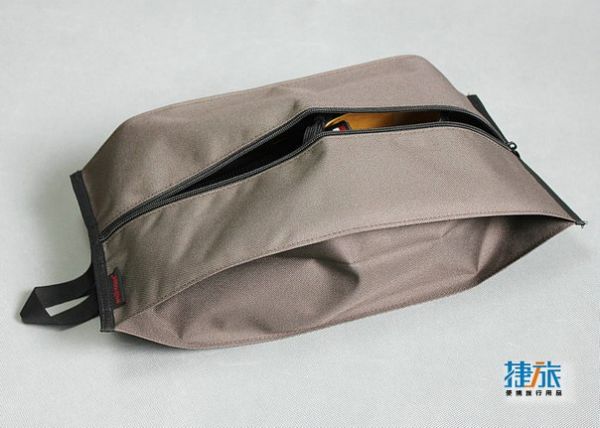 Пример конструкции сумки № 1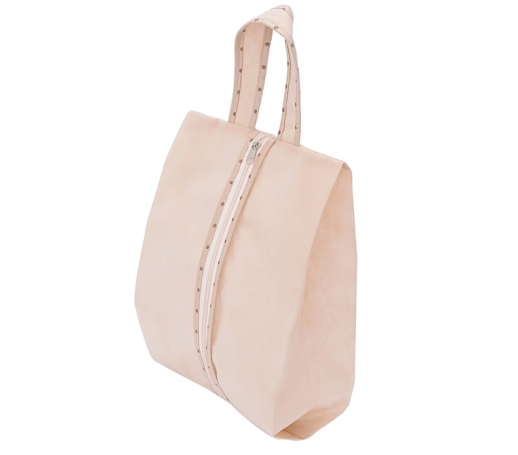 Пример конструкции № 2Последовательность выполнения задания Выбирается участником самостоятельноКритерии оценки(параметр и количество баллов)Приложение № 1Требования От и ТБ.Приложение № 2Разработал (Ф.И.О., № ОО, моб. телефон)Степина Татьяна Федоровна МБОУ «Лицей №120 г. Челябинска» 89518168676РазделСпециальный стандартОценкиОценкиОценкиРазделСпециальный стандартСудейскаяИзмеряемаяОбщая1Организация и управление рабочим процессом415%2Коммуникативные навыки и межличностное общение (понимание сути задания)415%3Решение проблемных ситуаций, способность к инновации и креативность505%4Дизайнерские навыки10010%5Выполнение ручных строчек2810%6Вышивка41620%7 Изготовление и   окончательная обработка153045%Итого  Итого  4456100